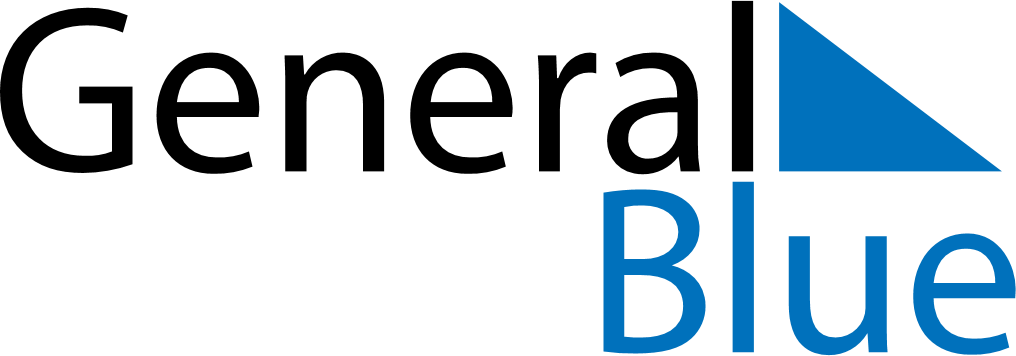 February 2027February 2027February 2027Christmas IslandChristmas IslandMONTUEWEDTHUFRISATSUN1234567Chinese New Year8910111213141516171819202122232425262728